Cohort 7-2 April 13, 2021Showcase of SchoolsFacilitator Directions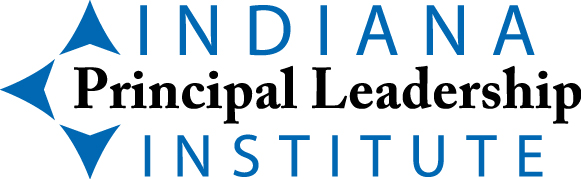 Overview of IPLI Showcase of Schools April 13 Program:  9:00 	Welcome and Overview of the Showcase of Schools9:15 	Session I (7 Round Table Sessions to choose from with 2 teams presenting ateach round table)9:50	Session II (7 Round Table Sessions to choose from with 2 teams presenting at each round table)10:20 	Break10:35 	Session III (7 Round Table Sessions to Choose from with 2 teams presenting   at each round table)11:10 	Session IV (6 Round Table Sessions to Choose from with 2 teams presenting at each round table)11:45	Action Research CelebrationFacilitator Role and Instructions: Each table will have a “facilitator.”  IPLI mentors will serve as facilitators for each session – one for each table at each session (7-7-7-6) – see Showcase of Schools Program for assignments.The facilitator plays a critical role in helping each table session run smoothly and helping presenters and audience draw connections and engage in meaningful conversations related to their work as leadership teams.  Session facilitators have the responsibility to:Introduce the session and the presenters.Keep time for the presenters, signaling them at the 5-minute mark and 8-minute mark of their presentation’s time allotment.  (Each team has been asked to prepare a 10-minute presentation.)After both teams present, facilitate a discussion that helps the audience connect the content of the presentations to each other as well as to their work using the following prompts:What questions do you have for the presenters about their work? (The facilitator may choose to ask this question immediately after each presentation.)In what ways do these two inquiries resonate with the experiences of those seated at the table?In what ways do these two inquiries relate to topics we’ve covered in IPLI this year?What can we learn about increasing a school’s learning capacity from looking across these two presentations?Here’s an idea for the timeframe for the facilitator below (a “script” for the facilitator) for Session I that would run from 9:15 – 10:15 as an example:9:15	Welcome Everyone to Session I (1 – 2 minutes) using the following script:“I’d like to welcome you to Session #1.  Today’s session is a part of our IPLI work for the year, where Cohort 7 teams have been engaged in action research to better understand and gain insights into their schools.  As you know, in year two of IPLI, action research is defined as the systematic, intentional study of our schools’ professional practice.  Since September, our presenters have been in the driver’s seat of their own professional learning through the process of action research by studying a question they developed about their schools. Today, each team will share the background that led to their questions, the process they utilized to gain insights into their questions through data collection and analysis, what they learned as a result of their self-studies, and finally, where they are heading in the future. My name is ________________ and I will be serving as the session facilitator, which includes introducing each of our teams and keeping time, as well as facilitating a discussion across our presentations at the close of the session.  We have two presentations at this session.  Each team will speak about their action research for 8 – 10 minutes.  After both presentations, we will have time for questions and reflection.  The first presentation is entitled, (Fill in Name of Presentation I) by (Fill in names of presenters).” 9:17	Team One (8-10 Minutes)Watch the clock and at 9:22, let your presenters know that 5 minutes has elapsed.  After 9:25, let your presenters know that they should be wrapping up. Thank Team One and Introduce Team Two “Please join me in thanking our first presenters.  (Applause)  And now, it is my pleasure to introduce our second IPLI team, ______________, whose presentation is entitled ____________________________.”9:27     Team Two (8-10 Minutes) Watch the clock and at 9:32, let your presenters know that 5 minutes has elapsed.  At 9:35, let your presenters know that they should be wrapping up.      	Thank Team Two “Please join me in thanking our second presenters.”  (Applause)  9:37 – 9:45  General Discussion Led By Session Facilitator Lead a discussion that helps the presenters and the audience synthesize the presentations and analyze them in relationship to their work as school leadership teams.  Some suggested questions to facilitate discussion:What questions do you have for the presenters about their work?In what ways do these two inquiries resonate with the experiences of those seated at the table?In what ways do these two inquiries relate to topics we’ve covered in IPLI this year?What can we learn about increasing a school’s learning capacity from looking across these two presentations?At the end of the session, thank both teams and audience for attending.9:50  Session II (9:50-10:20 a.m.)Presenter 1 (9:52):  5 minutes - 9:57; 8 minutes – 10:00Presenter 2 (10:02):  5 minutes – 10:07; 8 minutes – 10:10Discussion10:35  Session III (10:35 – 11:05 a.m.)Presenter 1 (10:37): 5 minutes – 10:42; 8 minutes – 10:45Presenter 2 (10:47): 5 minutes – 10:52; 8 minutes – 10:55Discussion11:10  Session IV (11:10 – 11:35 a.m.)Presenter 1 (11:12): 5 minutes – 11:17; 8 minutes – 11:20Presenter 2 (11:22): 5 minutes – 11:27; 8 minutes – 11:30DiscussionAt the end of the last session, thank both teams and audience for attending.  Ask all participants at your session to return to their regional cohort groups for closing comments and reflections on the Showcase.